karem Career Objective: I’m seeking for challenging job with a career path in a reputable company where I can utilize my experience in a team driven organization. I would particularly welcome the chance to work for your company, and as soon as you will notice on my enclosed Resume, the positions at your company match both my personal and professional interests.I’m sure that my interests and enthusiasm with my undrestanding of the needs would be extremely relevant to a position in your company.Work  Experience:Company :Home design (Libya.trobly)		 Job Title: Sales Associate		Date: from 25/9/2011 to 15/2/2015Responsibilities:Providing excellent customer service.Processing transactions quickly and accuratelyAdvising customersWinning sales to meet targetsFollowing operating proceduresProviding customers with an enjoyable shopping experienceAbility to work in a teamComfort with physical workComfort with shiftsCompany :Spinneys Egypt .				                Job Title: cashier					Date:from 02/2009 to 20/9/2011Responsibilities:greet the customers entering into shop.Provide high level of customer service and satisfy customers needs .Receive payment by cash , credit caed etc .Handling all the cash transaction in the shop .Computing and recording transactions and ensuring 100% accuracy for all register transactionsCounting and recording the float before trading begins and upon close of tradingCash handling and safe custody of collected cashChecking daily cash accounts . Guiding and solving queries of customer . Providing training and assistance to new joined cashier .Maintaining monthly , weekly and daily report of transactions .Company :Mango .				                             Job Title: Sales Associate					Date:from 05/2008 to 01/2009Responsibilities:greet the customers entering into shop.Provide high level of customer service and satisfy customers needs .Receive payment by cash , credit caed etc .Handling all the cash transaction in the shop .Advising customersWinning sales to meet targets. .Education:Acadameic Profile:University Degree: Diploma ( computer science ).Year: 2010.COURESES:  MS Office (Word, Excel, PowerPoint); POS & Inventory SystemsCustomer service I.C.D.L at cairo universityPersonality Skils:Excellent communication and negotiation skills ideally. Good presentation and excellent personal organization. A passion for the retail industry.Comfort with shifts. Comfort with physical work. Ability to work in a team.Flexibility and punctuality.Personal Data:Date of Birth: 28/8/1986.Place of Birth: cairo.Nationality: Egyptian.Marital Status: single.Military Status: Exempted.Gender: Male.Viz type : BusinessLanguages: Arabic (Mother Tongue).English.( good ) Click to send CV No & get contact details of candidate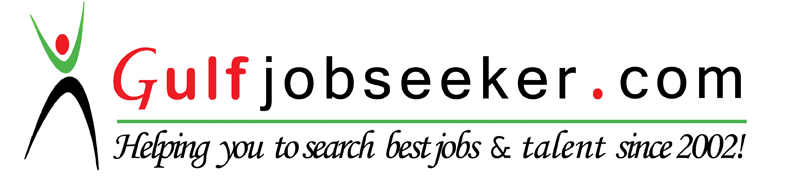 